Примерный алгоритм регистрации «черновика» заявления для зачисления в 1 класс на будущий учебный год 2023/2024 в федеральной государственной информационной системе «Единый портал государственных и муниципальных услуг (функций)» (далее – Портал). Для открытия бланка заявления для заполнения черновика перейдите по ссылке: https://www.gosuslugi.ru/600426/1/form.- войдите в личный кабинет (авторизованный на Портале с подтвержденной учетной записью в ЕСИА).Откроется бланк для заполнения заявления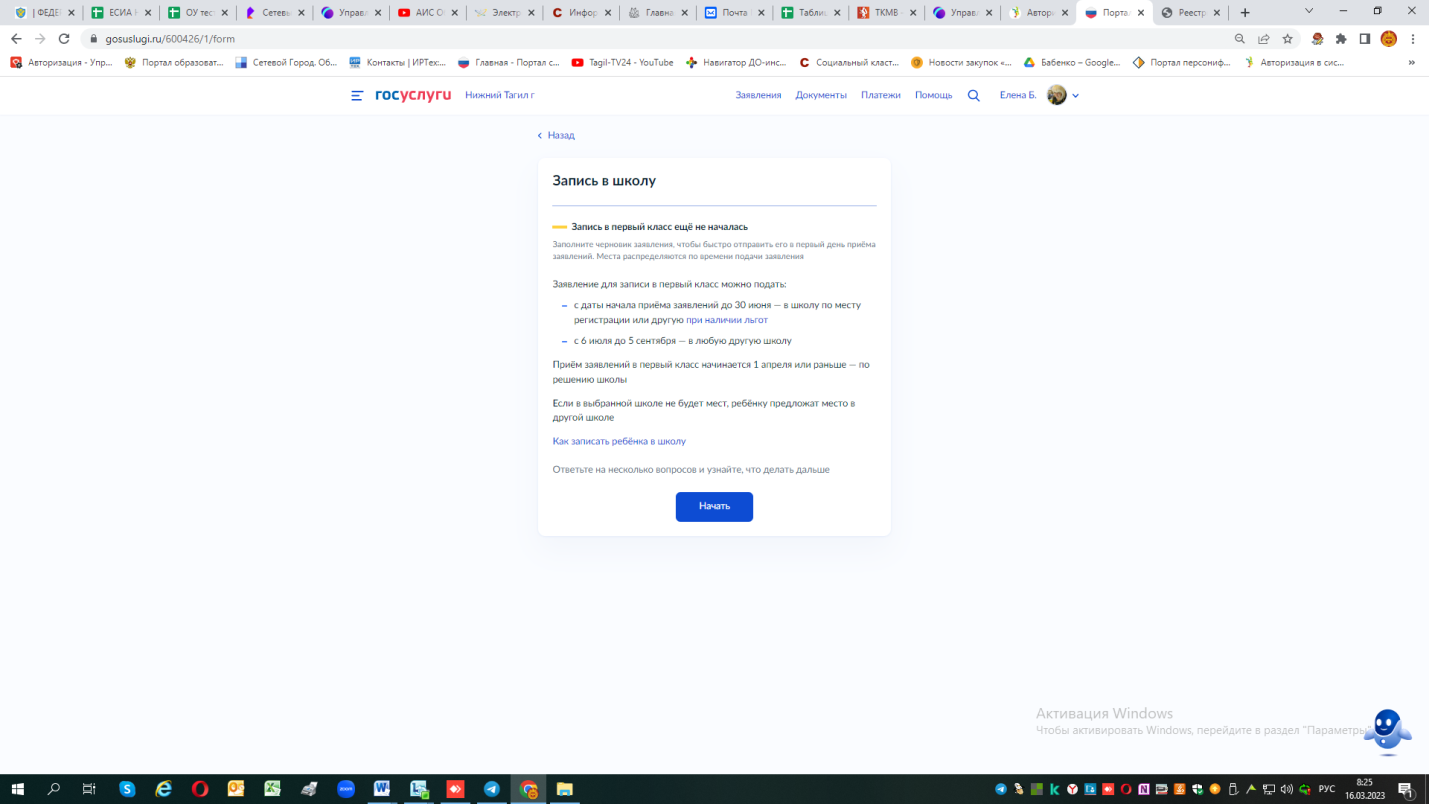 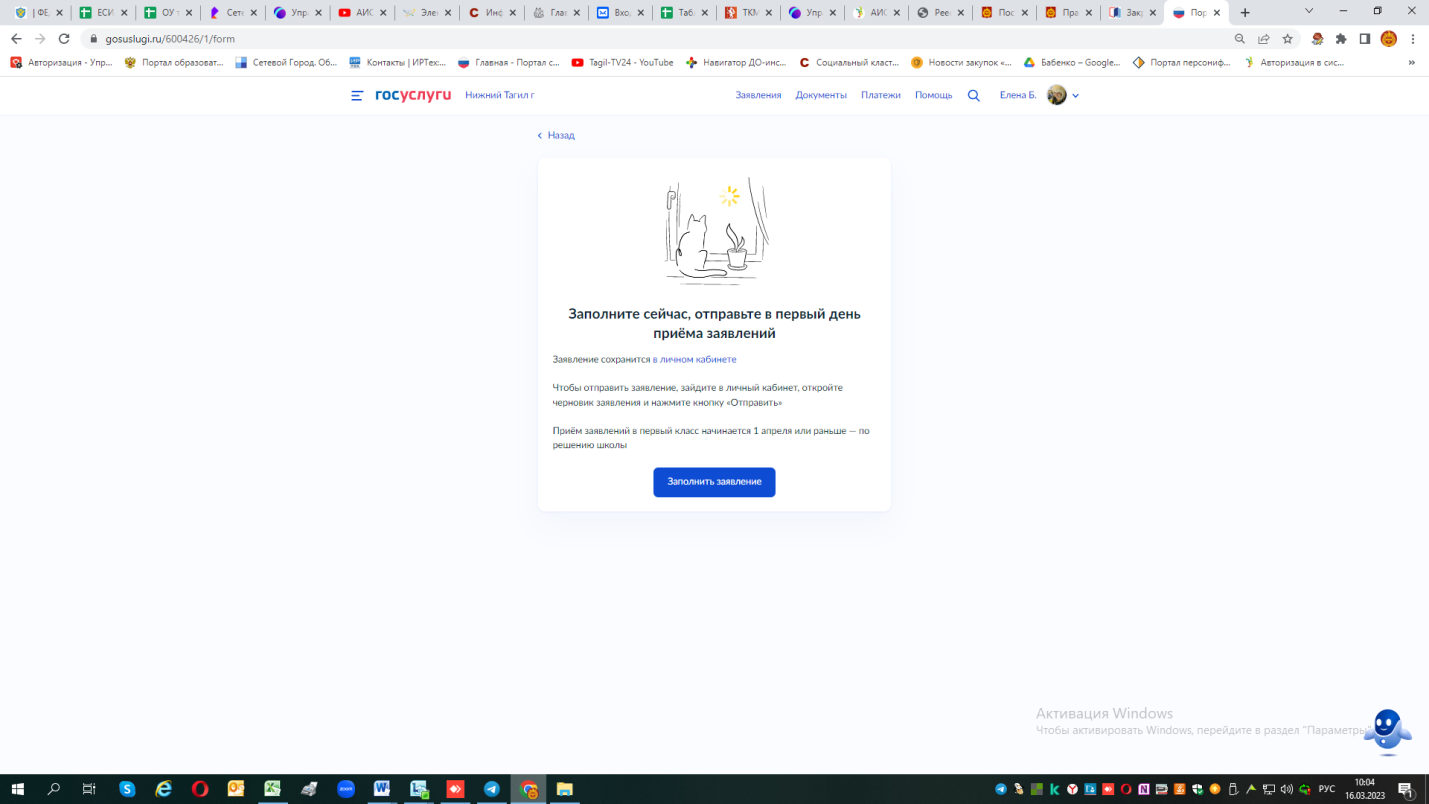 Перейдите к заполнению «черновика» заявления, по порядку отвечая на предлагаемые вопросы – заполните бланк заявления: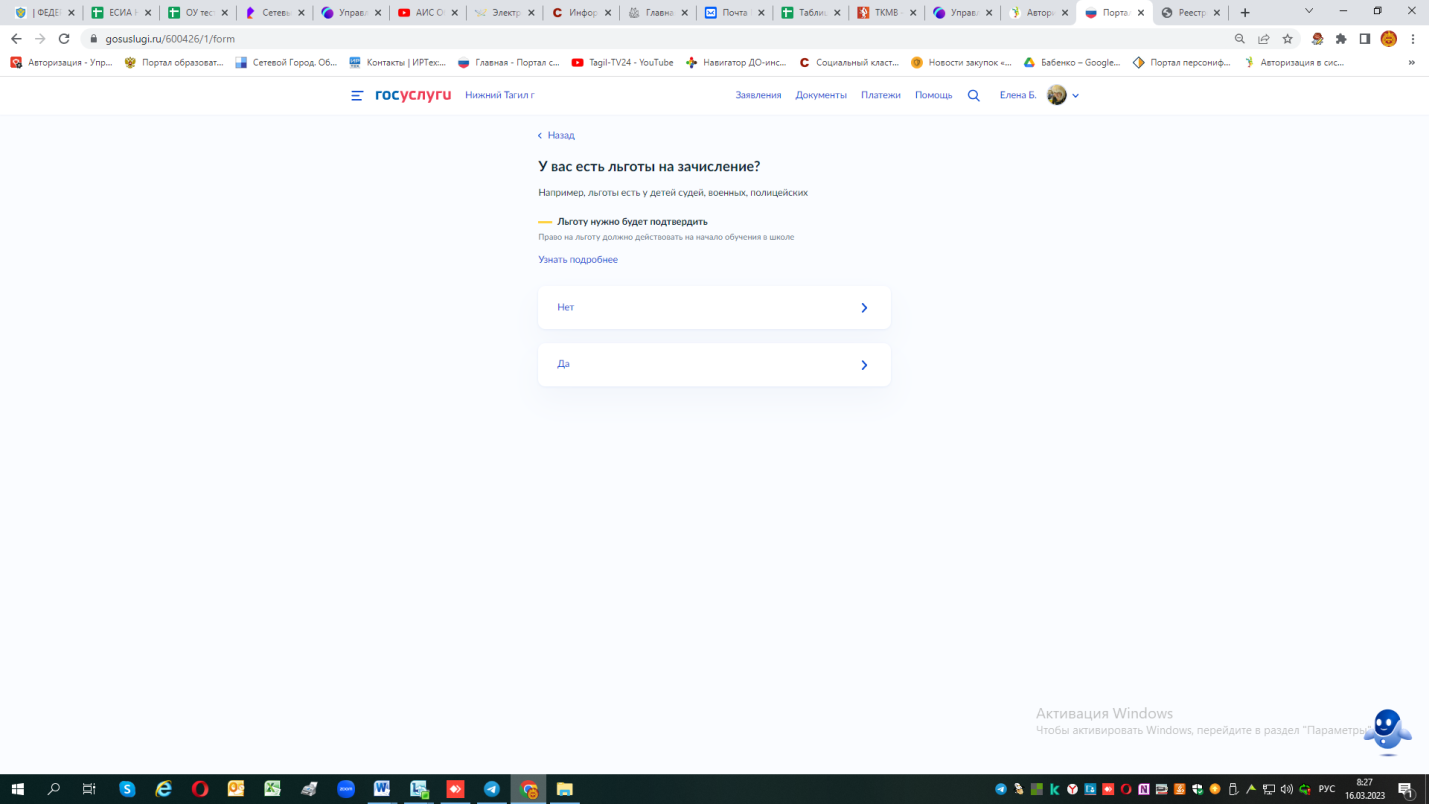 Если нет льготы – нажимаете «нет»Если льгота есть – нажимаете «да» и выбираете из предложенного списка какая именно льгота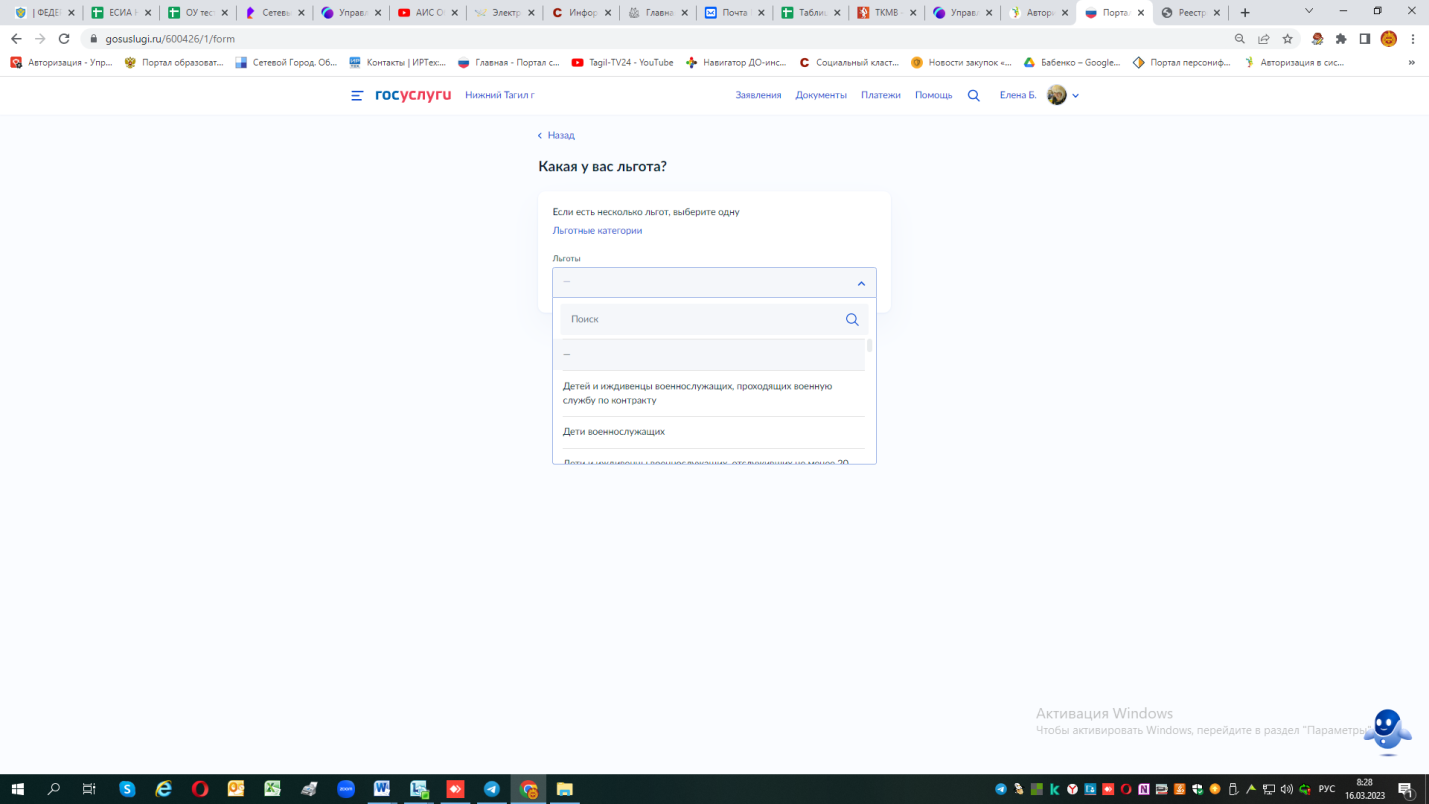 
ДалееЕсть ли в семье другой ребёнок, который ходит в выбранную школу?Ребёнка зачислят в школу в преимущественном порядке, если в ней уже учатся его брат или сестра — при наличии свободных мест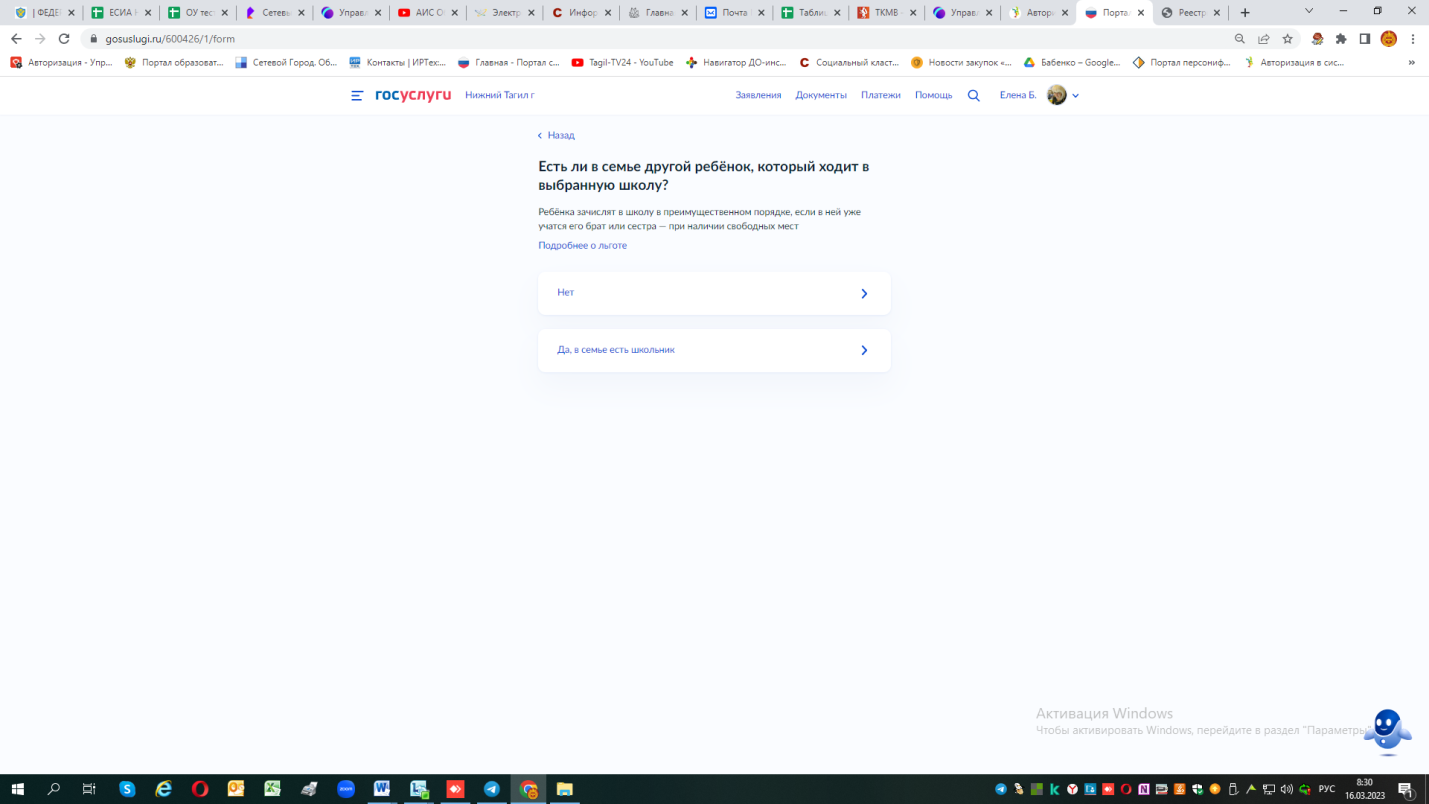 если «да» - заполняете ответы на предоставляемые вопросы.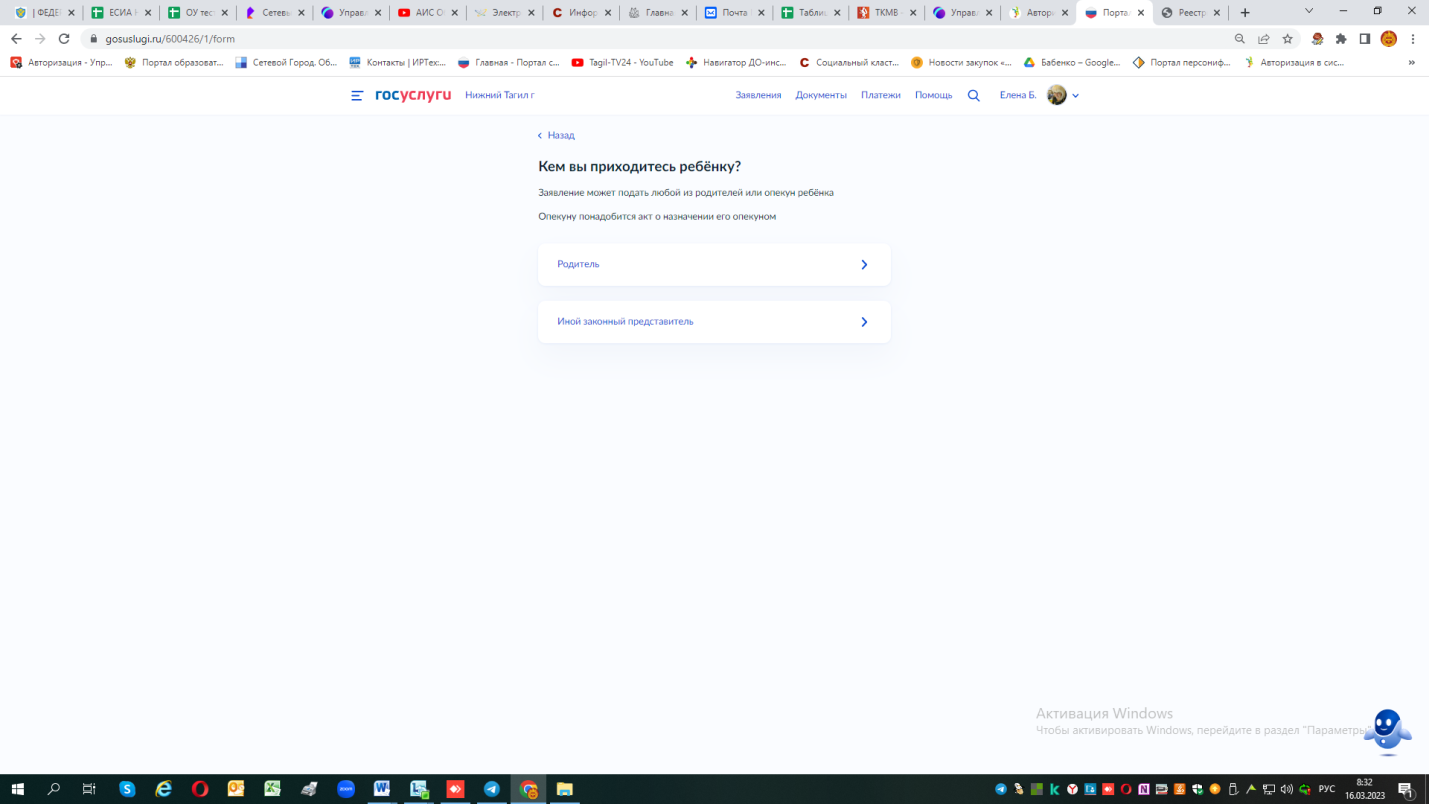 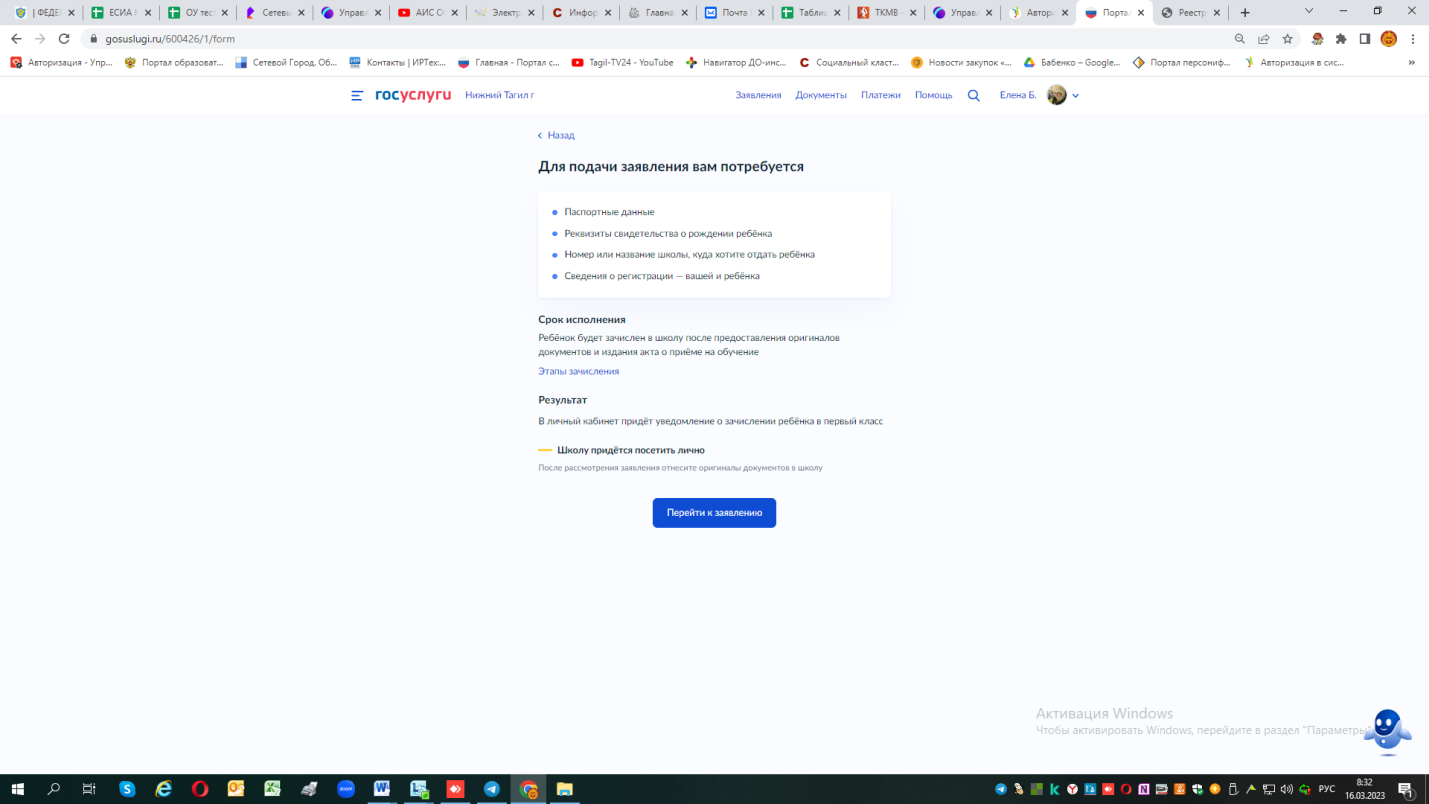 Если нет – нажимает «нет», продолжаете заполнять бланк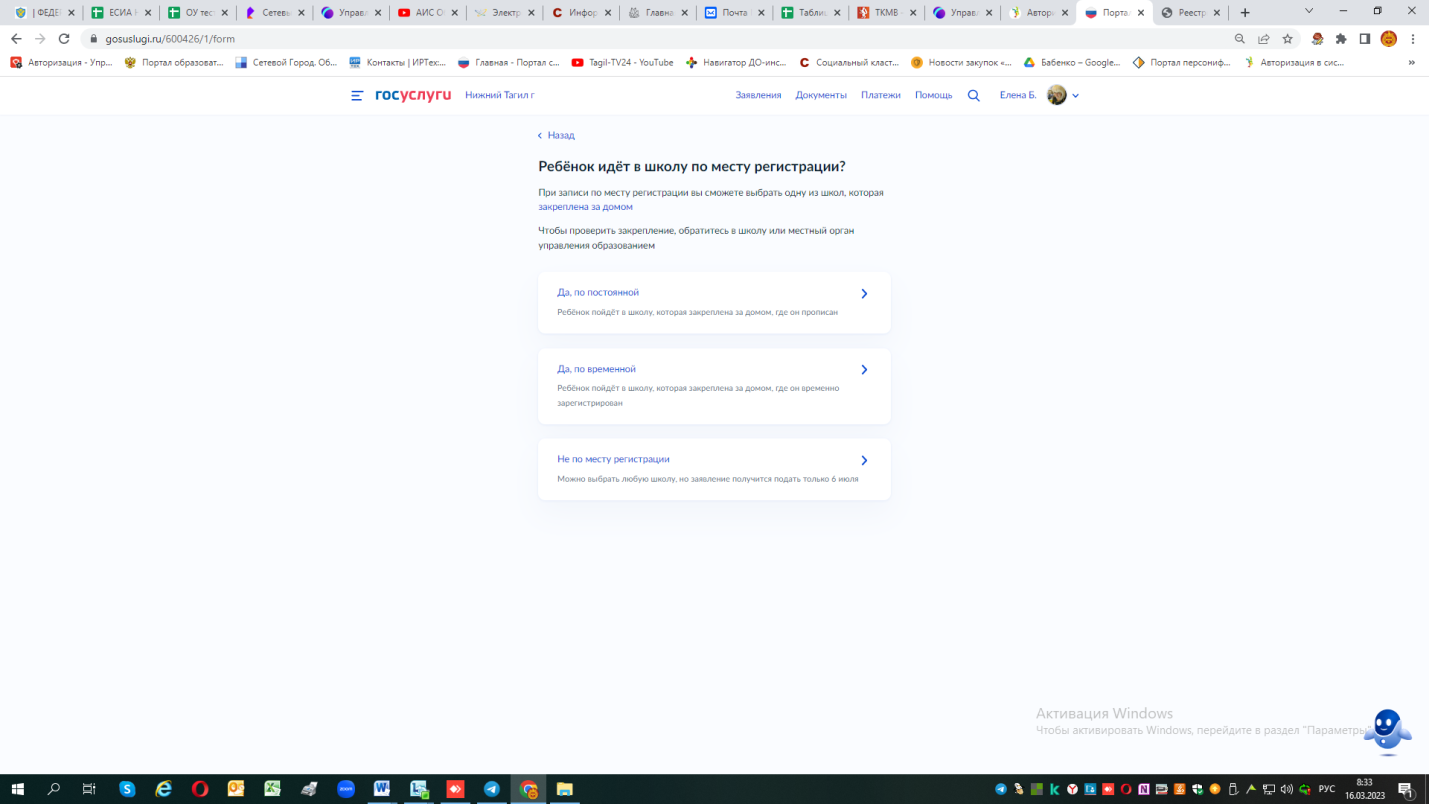 С 1 апреля до 30 июня регистрация заявлений в школы, только по месту прописки (постоянной или временной) – заранее ознакомьтесь к какой школе привязан Ваш адрес.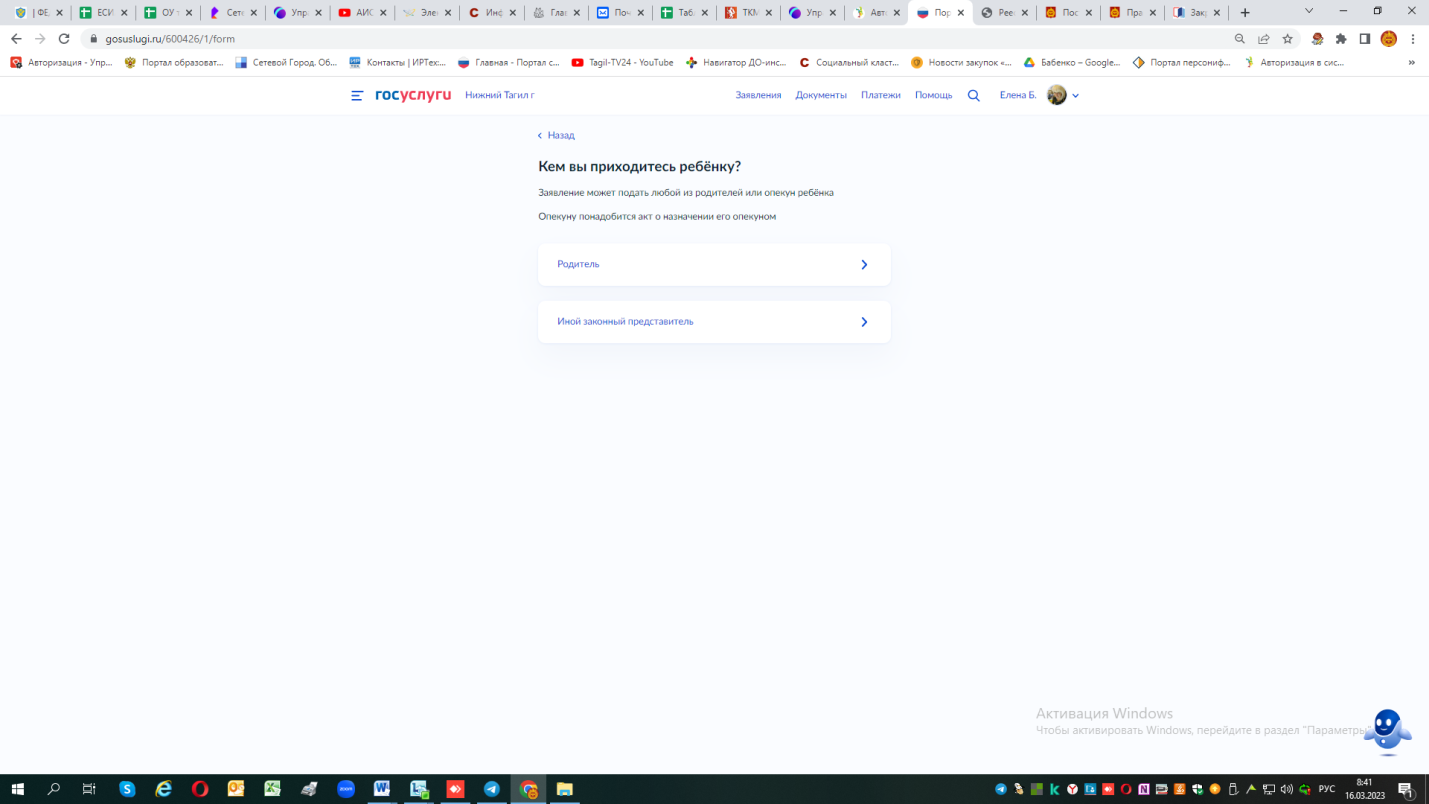 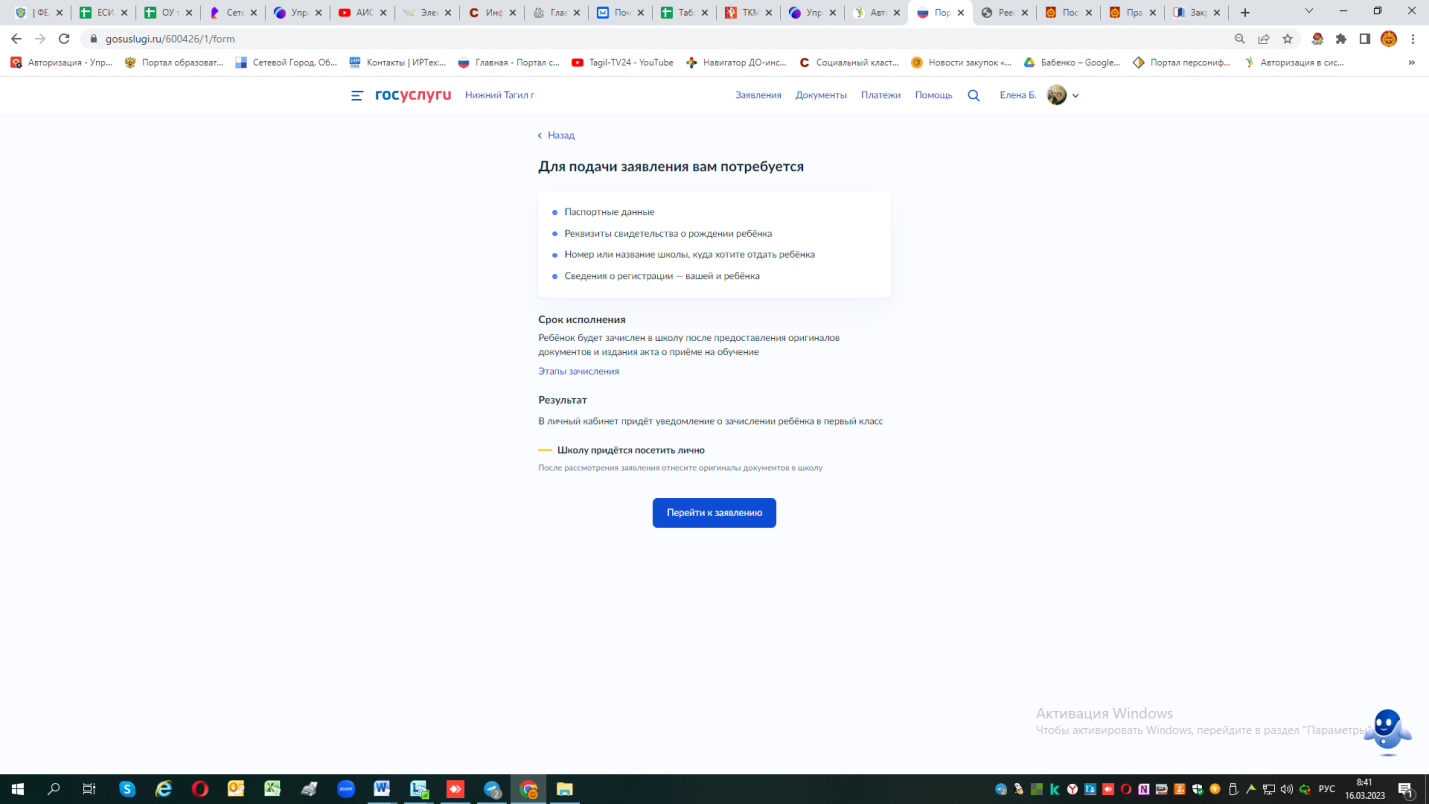 Переходите конкретно уже к заполнению заявления, отвечая на вопросы -  где вы подтверждаете ваши данные из личного кабинета или редактируете (если в них есть ошибка):Такие данные как:- Подтвердите свой адрес постоянной регистрации-Ребёнок прописан по этому адресу?После ответов на данные вопросы откроется окно выборки доступных для зачисления школ – предложат из списка
- Выберите школу из доступных для записи!!!Внимание обязательно ознакомьтесь заранее с Постановлением Главы городского округа Сухой Лог от 23.12.2015 года № 2852-ПГ «Об утверждении Положения об определении закрепленной территории городского округа Сухой Лог за конкретными муниципальными образовательными учреждениями»,Постановлением Главы городского округа Сухой Лог от 12.10.2020г. №1075-ПГ «Об утверждении Административного регламента предоставления муниципальной услуги «Прием заявлений о зачислении в муниципальные образовательные организации, реализующие программы общего образования» (с изменениями), Выбирайте из предложенных школу по закрепленной территории!!!!,  в связи с тем, что с 1 апреля до 30 июня регистрация заявлений в школы, только по месту прописки (постоянной или временной) – заранее ознакомьтесь к какой школе привязан Ваш адрес.По заявлению, поданному не по закрепленной территории, придет – статус – отказ!!!Выбрав необходимую школу, нажимаем клавишу «продолжить»Укажите сведения о ребёнке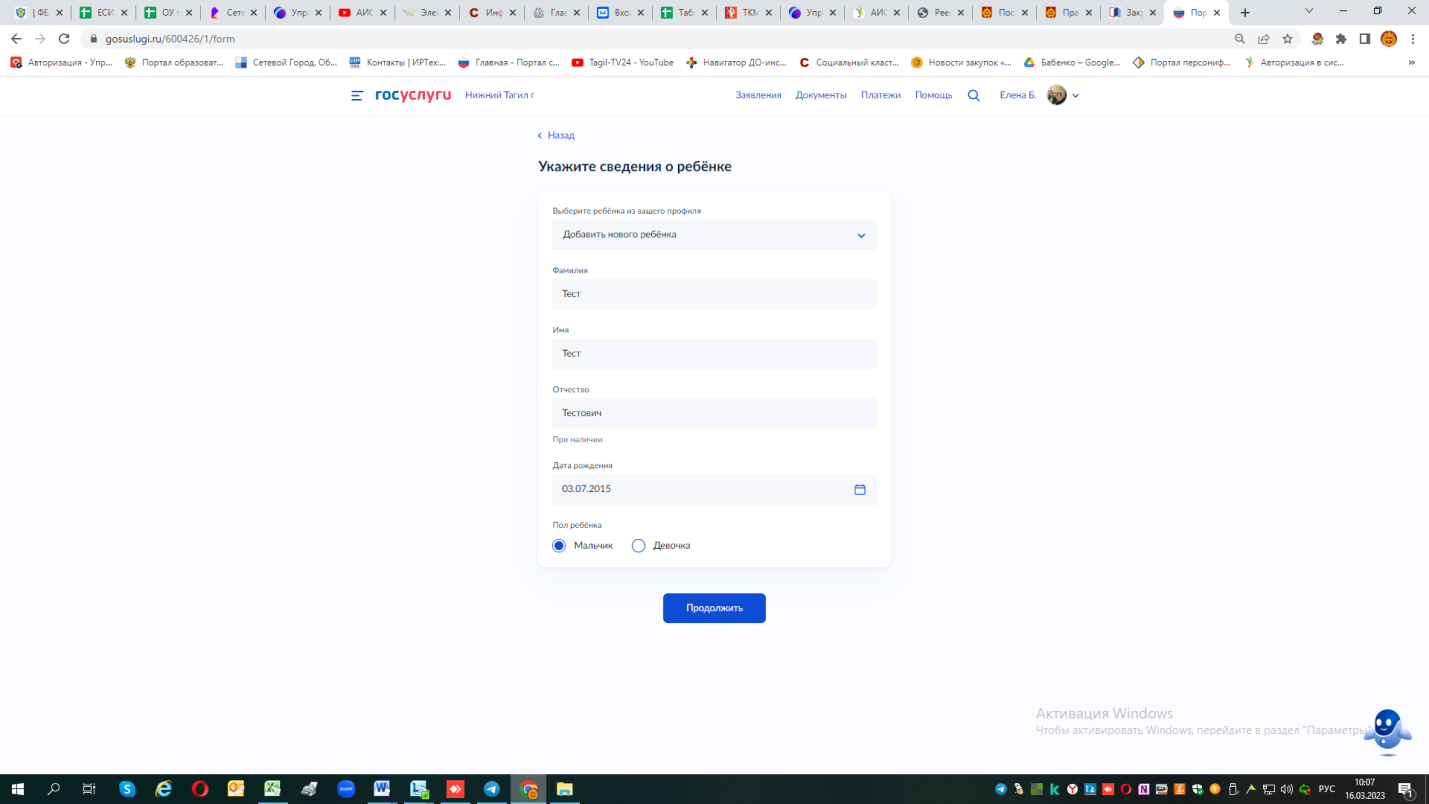 Какое свидетельство о рождении у ребёнка?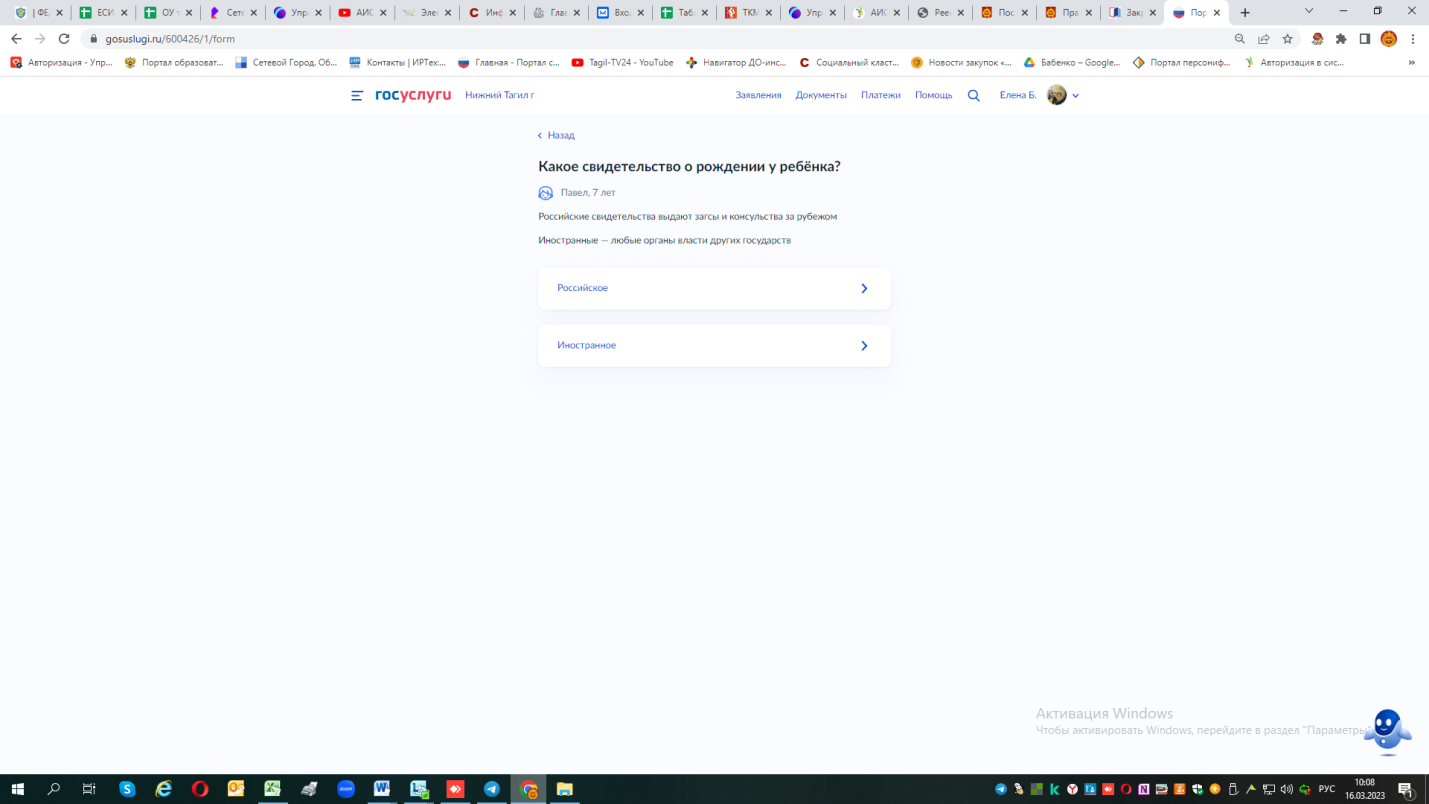 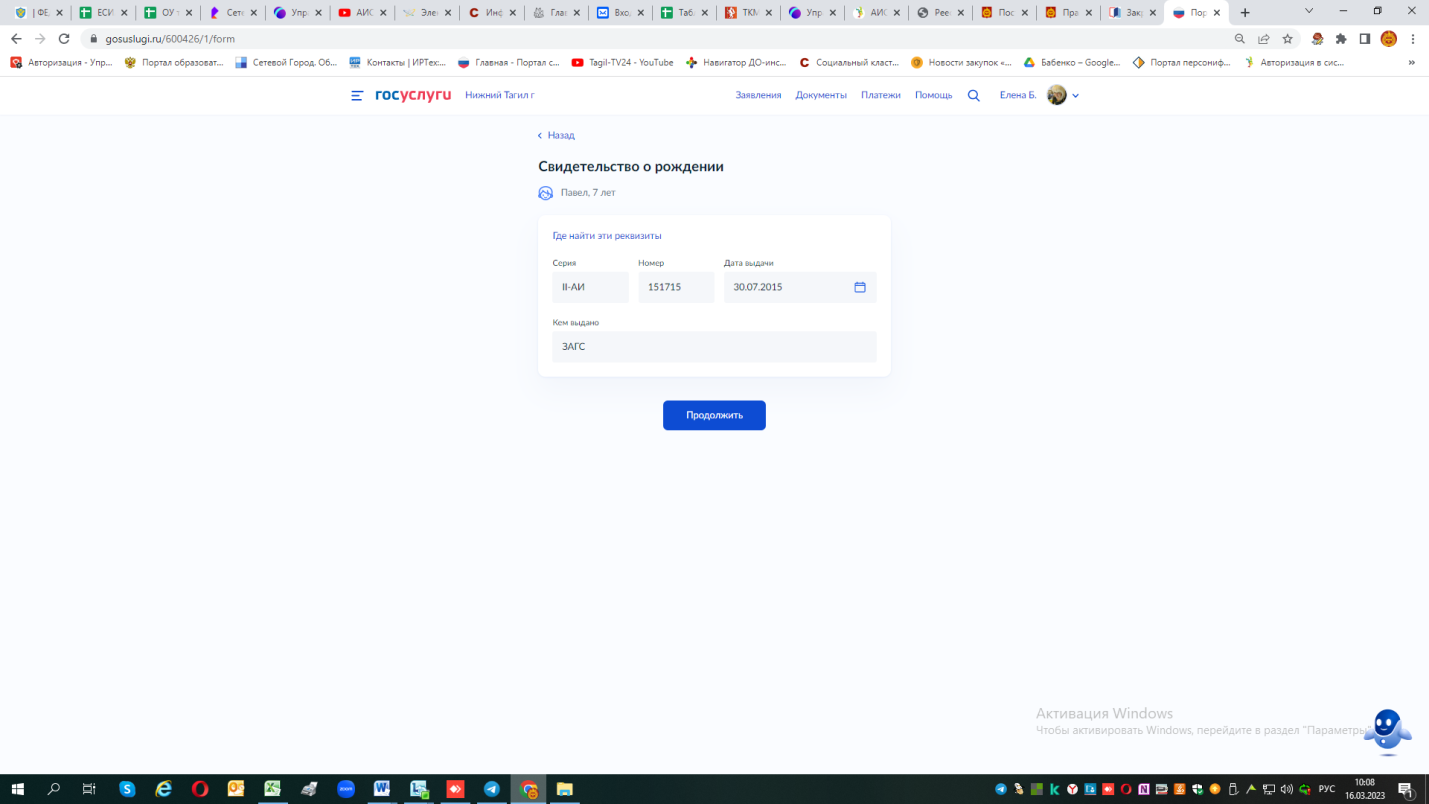 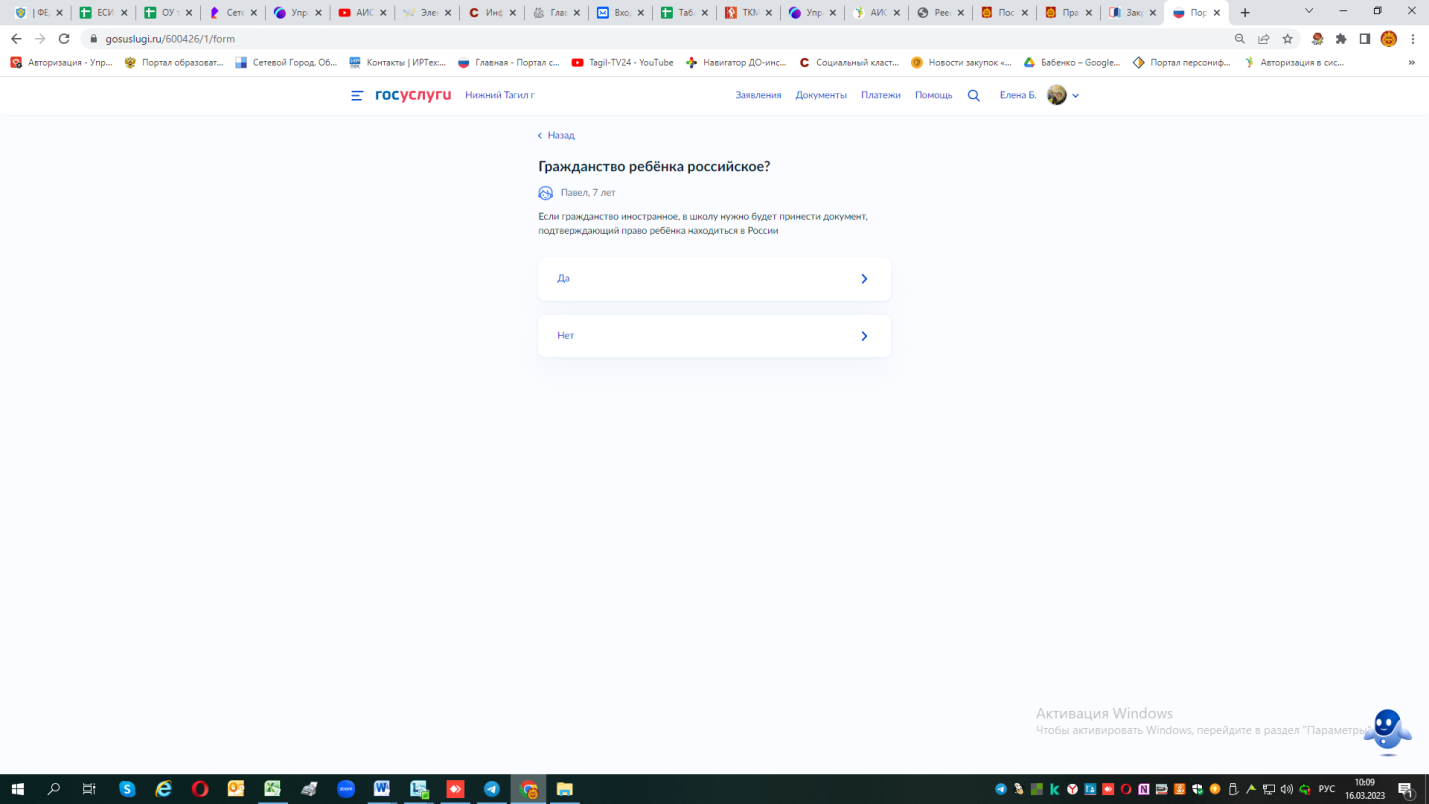 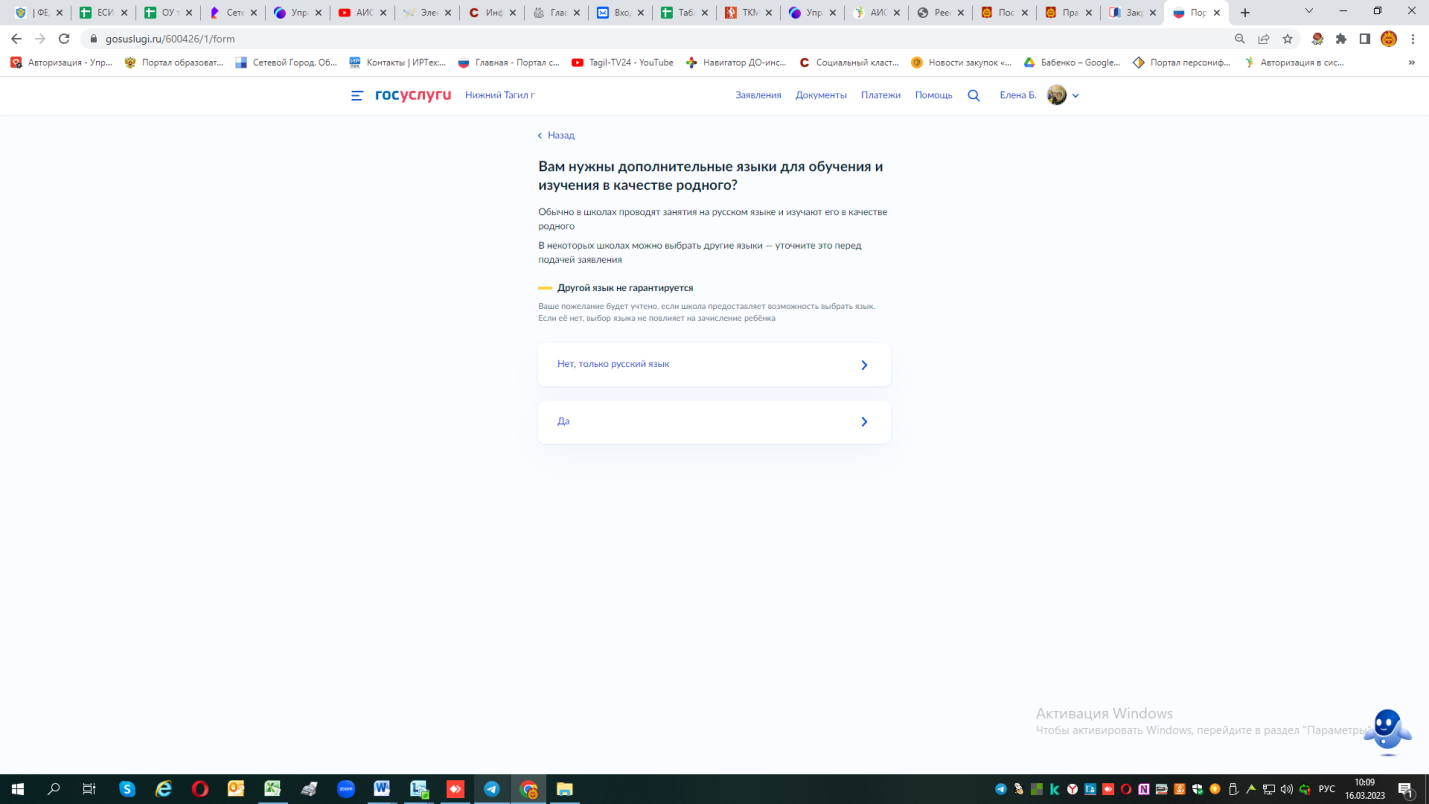 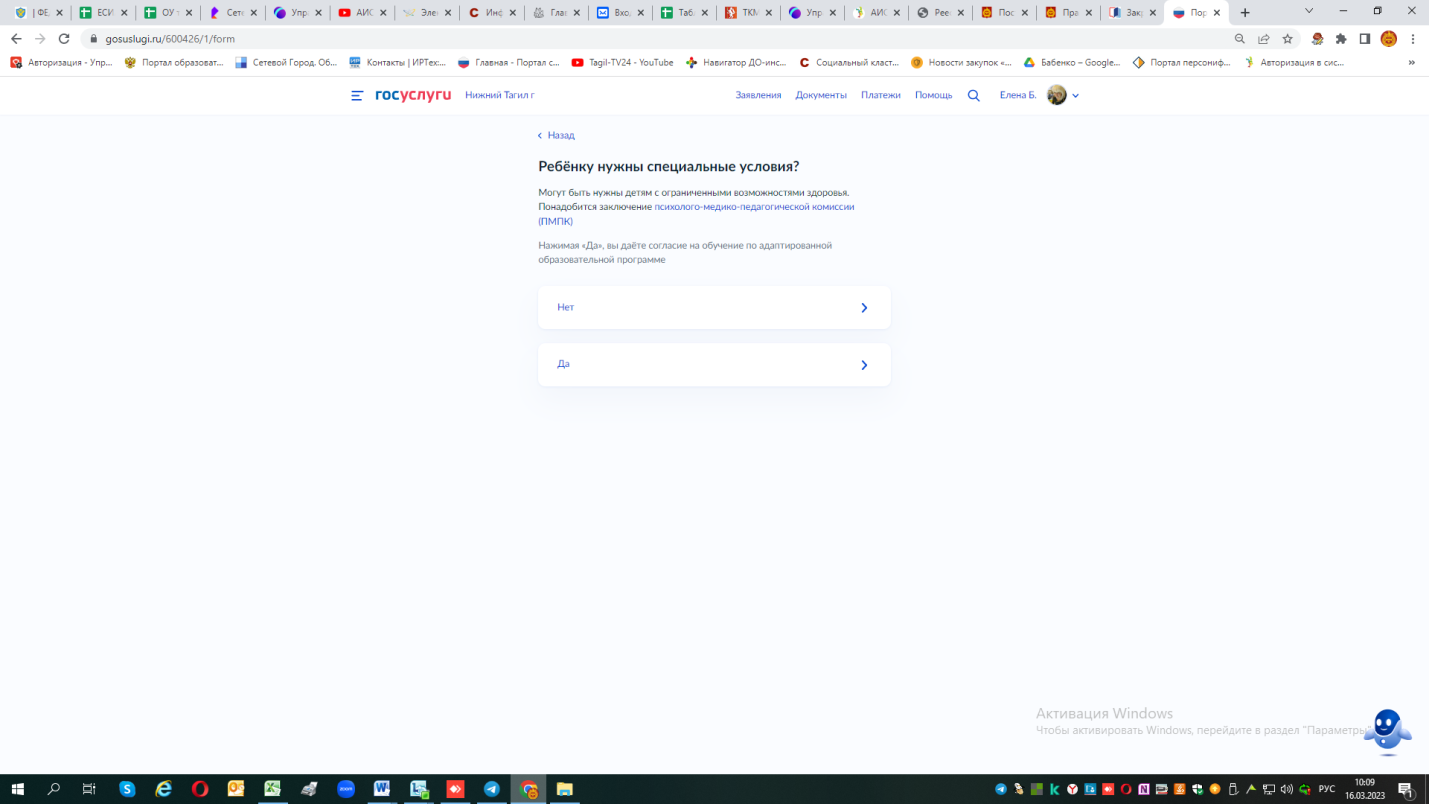 Далее вам предложат проверить свои персональные данные – нажмите верно или редактировать.Далее вам предложат подтвердить свой контактный телефон - нажмите верно или редактировать.Далее вам предложат подтвердить свою электронную почту - нажмите верно или редактировать.Далее спросят с кем ещё можно связаться по заявлению? – можете указать дополнительно данные другого лица для контакта.После нажмите «сохранить заявление» - черновик заявления сохраниться в Вашем личном кабинете, до 1 апреля вы можете к нему вернуться внести изменения, а отправить заявление можно начиная с 00:00 01 апреля до 30 июня!!!